Publicado en Comunidad de Madrid el 16/01/2020 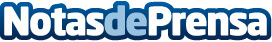 GRUPO IDV-ITV Services explica cómo saber si un taxímetro está cobrando la tarifa adecuadaNo es lo mismo revisión del taxímetro que ITV periódica del taxi. En GRUPO IDV-ITV Services pueden realizar ambos servicios, al tener la Acreditación de Organismo Autorizado de Verificación Metrológica. Además, en sus centros ofrecen un servicio profesional y eficaz: revisan los taxímetros en menos de 20 minutos y a un precio imbatible. La Inspección Metrológica del Taxímetro debe realizarse anualmente desde la instalación del aparato; y siempre que exista un cambio en las tarifas o una reparaciónDatos de contacto:Ana García MillánGRUPO IDV - ITV Services619442651Nota de prensa publicada en: https://www.notasdeprensa.es/grupo-idv-itv-services-explica-como-saber-si Categorias: Viaje Automovilismo Sociedad Madrid Industria Automotriz http://www.notasdeprensa.es